مركز الطالبات ذوات الاعاقة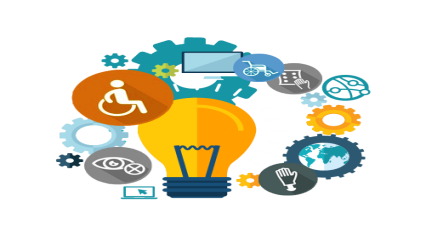 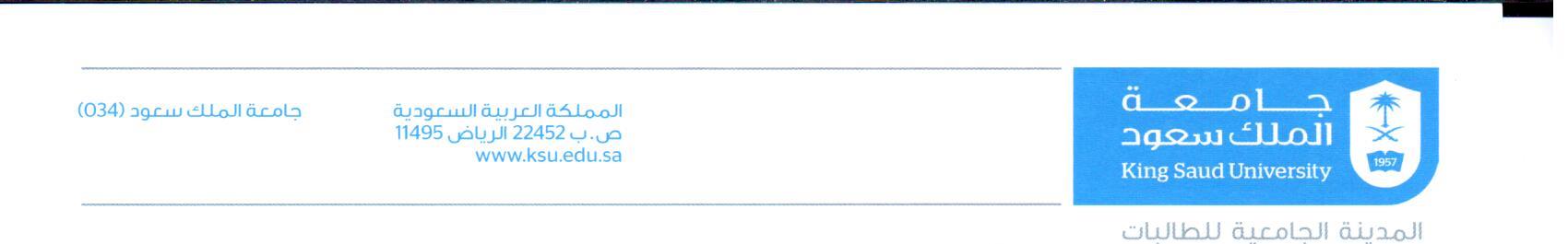 نموذج تطوعأولاً/ بيانات أولية ثانياً/ أوقات التطوعثالثاً/ معلومات عن مقدم الطلب                                                                                         المشرفة على مركز الطالبات ذوات الاعاقة                                                                                                أ.مي بنت عبد الرحمن الفاخريطبيعة التطوعمرافقةكاتبةقارئةطبيعة التطوعدوراتأنشطة المركز طباعة         غير ذلك ................................................................         غير ذلك ................................................................         غير ذلك ................................................................        الأيام8-99-1010-1111-1212-11-2الأحدالاثنينالثلاثاءالاربعاءالخميسالاسمالرقم الجامعيالكليةالقسمرقم الجوالالبريد الالكترونيالتوقيع